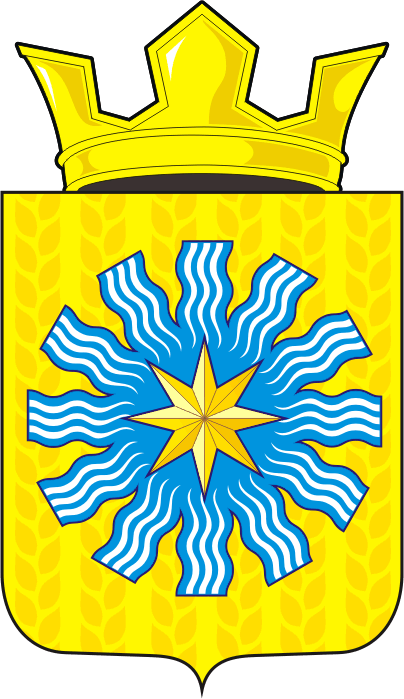 АДМИНИСТРАЦИЯ АЛЕКСАНДРОВСКОГО СЕЛЬСОВЕТАСАРАКТАШСКОГО РАЙОНА ОРЕНБУРГСКОЙ ОБЛАСТИП О С Т А Н О В Л Е Н И Е_________________________________________________________________________________________________________25.07.2019 			      с. Вторая Александровка                                 № 23-пОб утверждении отчета об исполнениибюджета сельсовета за 1 полугодие 2019 годаВ соответствии с пунктом 5 статьи 264.2 Бюджетного кодекса Российской Федерации и Положения о бюджетном процессе в муниципальном образовании Александровский сельсовет Саракташского района, утвержденном решением Совета депутатов Александровского сельсовета  от 28.03.2019 года № 1411. Утвердить отчет об исполнении бюджета за 1полугодие 2019 по доходам в сумме 1 670 008,21 рублей  и по расходам в сумме 2 048 557,49 рублей с превышением расходов над доходами в сумме 378 549,28 рублей со следующими показателями:            По доходам бюджета по кодам видов доходов, подвидов доходов за 1 полугодие 2019 года согласно приложению 1;       По распределению бюджетных ассигнований бюджета по разделам и подразделам, целевым статьям и видам расходов классификации расходов бюджета за 1 полугодие  2019 года согласно приложению 2;       По источникам внутреннего финансирования дефицита бюджета за 1 полугодие 2019 года согласно приложению 3;2. Бухгалтеру ЦОД Саракташского района (Мишуковой Н.С.) направить отчет об исполнении бюджета Александровского сельсовета за 1 полугодие 2019 года в Совет депутатов и в контрольно-счетный орган «Счетная палата» муниципального образования.3. Контроль за исполнением данного постановления оставляю за собой.4. Постановление вступает в силу со дня его подписания.Глава Александровского сельсовета                                                Е.Д. РябенкоРазослано: прокуратуре района, финансовый отдел администрации Саракташского района, официальный сайт, в дело.